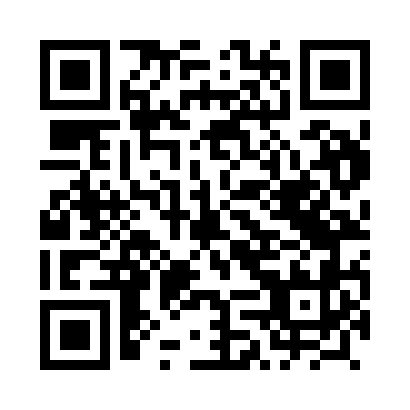 Prayer times for Bronislaw, PolandWed 1 May 2024 - Fri 31 May 2024High Latitude Method: Angle Based RulePrayer Calculation Method: Muslim World LeagueAsar Calculation Method: HanafiPrayer times provided by https://www.salahtimes.comDateDayFajrSunriseDhuhrAsrMaghribIsha1Wed2:345:1312:435:528:1410:412Thu2:305:1112:435:538:1510:443Fri2:305:0912:435:548:1710:484Sat2:295:0712:435:558:1910:495Sun2:285:0612:435:568:2110:496Mon2:275:0412:435:578:2210:507Tue2:265:0212:425:588:2410:518Wed2:265:0012:425:598:2610:519Thu2:254:5812:426:008:2710:5210Fri2:244:5712:426:018:2910:5311Sat2:244:5512:426:028:3110:5312Sun2:234:5312:426:038:3210:5413Mon2:224:5212:426:048:3410:5514Tue2:224:5012:426:058:3510:5615Wed2:214:4812:426:058:3710:5616Thu2:204:4712:426:068:3910:5717Fri2:204:4512:426:078:4010:5818Sat2:194:4412:426:088:4210:5819Sun2:194:4212:426:098:4310:5920Mon2:184:4112:436:108:4511:0021Tue2:184:4012:436:118:4611:0022Wed2:174:3812:436:128:4811:0123Thu2:174:3712:436:128:4911:0224Fri2:164:3612:436:138:5011:0225Sat2:164:3512:436:148:5211:0326Sun2:154:3412:436:158:5311:0427Mon2:154:3312:436:168:5411:0428Tue2:154:3212:436:168:5611:0529Wed2:144:3112:436:178:5711:0530Thu2:144:3012:446:188:5811:0631Fri2:144:2912:446:198:5911:07